Not :   1- İşletmede Mesleki Eğitim Kabul Formu (4) adet (öğrenci, işletme, okul, bölüm için) düzenlenecek olup, İşletmede Mesleki Eğitim Kabul Formu düzenlenmeyen öğrenci İşletmede Mesleki Eğitime başlayamaz. 2- İş Sağlığı ve Güvenliği Eğitimi Sertifikası fotokopisi eklenecektirRevizyon Tarihi: 12.11.2021 https://gubyo.mehmetakif.edu.tr/icerik/1394/1061/isletmede-mesleki-egitimBURDUR MEHMET AKİF ERSOY ÜNİVERSİTESİ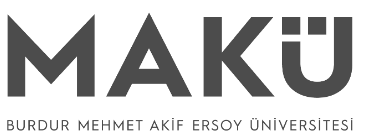 GÖLHİSAR UYGULAMALI BİLİMLER YÜKSEKOKULUİŞLETMEDE MESLEKİ EĞİTİM KABUL FORMUBURDUR MEHMET AKİF ERSOY ÜNİVERSİTESİGÖLHİSAR UYGULAMALI BİLİMLER YÜKSEKOKULUİŞLETMEDE MESLEKİ EĞİTİM KABUL FORMUBURDUR MEHMET AKİF ERSOY ÜNİVERSİTESİGÖLHİSAR UYGULAMALI BİLİMLER YÜKSEKOKULUİŞLETMEDE MESLEKİ EĞİTİM KABUL FORMUBURDUR MEHMET AKİF ERSOY ÜNİVERSİTESİGÖLHİSAR UYGULAMALI BİLİMLER YÜKSEKOKULUİŞLETMEDE MESLEKİ EĞİTİM KABUL FORMUÖĞRENCİAdı ve Soyadı	:Öğrenci Numarası	:  T.C. Kimlik No	:Telefon (Cep/Ev) 	:Programı		:Genel Not Ortalaması :Eğitimin Süresi: Akademik Takvime Göre İlgili Yarıyılın Ders Başlangıç ve Bitişini KapsamaktadırEğitimin Başlama Tarihi 	:  Eğitimin Bitiş Tarihi	:İş Sağlığı ve Güvenliği Eğitimi Sertifikası: (□ Az Tehlikeli)   (□ Tehlikeli)     (□ Çok Tehlikeli) Alındığı Tarih:Adı ve Soyadı	:Öğrenci Numarası	:  T.C. Kimlik No	:Telefon (Cep/Ev) 	:Programı		:Genel Not Ortalaması :Eğitimin Süresi: Akademik Takvime Göre İlgili Yarıyılın Ders Başlangıç ve Bitişini KapsamaktadırEğitimin Başlama Tarihi 	:  Eğitimin Bitiş Tarihi	:İş Sağlığı ve Güvenliği Eğitimi Sertifikası: (□ Az Tehlikeli)   (□ Tehlikeli)     (□ Çok Tehlikeli) Alındığı Tarih:“İşletmede Mesleki Eğitim”e ait tüm yönergeden sorumlu olduğumu, İşletmede Mesleki Eğitimi aşağıda belirtilen işletmede yapacağımı, İşletmede Mesleki Eğitim süresince işletme ile yapılmış olan protokole, İşletmede Mesleki Eğitim Yönergesi’ne, işletmenin disiplin ve çalışma kurallarına uyacağımı beyan ve taahhüt ediyorum. İşletmede Mesleki Eğitim sürecinde rapor almam veya işten ayrılmam durumunda aynı gün içerisinde Yüksekokul Müdürlüğü’ne ve İşletme Sorumlusu’na bildirmeyi taahhüt ediyorum.    İmza :                                             …… /……/ ……ÖĞRENCİGenel Sağlık Sigortası Beyan ve Taahhüdü □ Ailemden, annem / babam üzerinden genel sağlık sigortası kapsamında sağlık hizmeti alıyorum. Bu nedenle İşletmede Mesleki Eğitim Dersi boyunca genel sağlık sigortası kapsamında olmayı kabul etmiyorum. □ Ailemden, annem / babam üzerinden genel sağlık sigortası kapsamında sağlık hizmeti almıyorum. Bu nedenle İşletmede Mesleki Eğitim Dersi boyunca genel sağlık sigortası kapsamında olmayı kabul ediyorum. Genel Sağlık Sigortası Beyan ve Taahhüdü □ Ailemden, annem / babam üzerinden genel sağlık sigortası kapsamında sağlık hizmeti alıyorum. Bu nedenle İşletmede Mesleki Eğitim Dersi boyunca genel sağlık sigortası kapsamında olmayı kabul etmiyorum. □ Ailemden, annem / babam üzerinden genel sağlık sigortası kapsamında sağlık hizmeti almıyorum. Bu nedenle İşletmede Mesleki Eğitim Dersi boyunca genel sağlık sigortası kapsamında olmayı kabul ediyorum. Genel Sağlık Sigortası Beyan ve Taahhüdü □ Ailemden, annem / babam üzerinden genel sağlık sigortası kapsamında sağlık hizmeti alıyorum. Bu nedenle İşletmede Mesleki Eğitim Dersi boyunca genel sağlık sigortası kapsamında olmayı kabul etmiyorum. □ Ailemden, annem / babam üzerinden genel sağlık sigortası kapsamında sağlık hizmeti almıyorum. Bu nedenle İşletmede Mesleki Eğitim Dersi boyunca genel sağlık sigortası kapsamında olmayı kabul ediyorum. İŞLETMEKurum/İşletme Adı:  Adresi:  Tel Numarası:                  Faks Numarası:E-Posta Adresi:  Faaliyet Alanı (Sektör): Adı Soyadı ve TC Kimlik Numarası yazılı öğrencinin, yukarıda belirtilen tarihlerde İşletmede Mesleki Eğitim yapması uygun görülmüştür.İşletme Yetkilisi Kaşe / İmza:                                                          …… /……/ ……Adı Soyadı ve TC Kimlik Numarası yazılı öğrencinin, yukarıda belirtilen tarihlerde İşletmede Mesleki Eğitim yapması uygun görülmüştür.İşletme Yetkilisi Kaşe / İmza:                                                          …… /……/ ……YÜKSEKOKULBölüm Başkanlığı Yetkilisi Kaşe / İmza :                                                                .….. / ….. / ……       Bölüm Başkanlığı Yetkilisi Kaşe / İmza :                                                                .….. / ….. / ……       Bölüm Başkanlığı Yetkilisi Kaşe / İmza :                                                                .….. / ….. / ……       YÜKSEKOKULYukarıda kimliği verilen Yüksekokulumuz öğrencisinin, belirtilen süre içerisinde İşletmede Mesleki Eğitimini Burdur Mehmet Akif Ersoy Üniversitesi Gölhisar Uygulamalı Bilimler Yüksekokulu İşletmede Mesleki Eğitim Yönergesi kapsamında yapması zorunludur.  Uygulama süresince, öğrencimizin iş kazası ve meslek hastalıkları sigortası Üniversitemiz tarafından yapılacaktır. Rapor alan, işi bırakan öğrencinin aynı gün okula bildirilmesi gerekmektedir.                                                                 Müdürlük Yetkilisi Kaşe / İmza:                                                                       …… /……/ ……  Yukarıda kimliği verilen Yüksekokulumuz öğrencisinin, belirtilen süre içerisinde İşletmede Mesleki Eğitimini Burdur Mehmet Akif Ersoy Üniversitesi Gölhisar Uygulamalı Bilimler Yüksekokulu İşletmede Mesleki Eğitim Yönergesi kapsamında yapması zorunludur.  Uygulama süresince, öğrencimizin iş kazası ve meslek hastalıkları sigortası Üniversitemiz tarafından yapılacaktır. Rapor alan, işi bırakan öğrencinin aynı gün okula bildirilmesi gerekmektedir.                                                                 Müdürlük Yetkilisi Kaşe / İmza:                                                                       …… /……/ ……  Yukarıda kimliği verilen Yüksekokulumuz öğrencisinin, belirtilen süre içerisinde İşletmede Mesleki Eğitimini Burdur Mehmet Akif Ersoy Üniversitesi Gölhisar Uygulamalı Bilimler Yüksekokulu İşletmede Mesleki Eğitim Yönergesi kapsamında yapması zorunludur.  Uygulama süresince, öğrencimizin iş kazası ve meslek hastalıkları sigortası Üniversitemiz tarafından yapılacaktır. Rapor alan, işi bırakan öğrencinin aynı gün okula bildirilmesi gerekmektedir.                                                                 Müdürlük Yetkilisi Kaşe / İmza:                                                                       …… /……/ ……  İŞLETMEDE MESLEKİ EĞİTİM GENEL BİLGİLER Bu uygulama; 5510 Sayılı Sosyal Sigortalar ve Genel Sağlık Sigortası Kanununa, 6331 Sayılı İş Sağlığı ve Güvenliği Kanunu’na, 2547 sayılı Yükseköğretim Kanunu,  3308 Sayılı Meslekî Eğitim Kanunu, 17.06.2021 tarihli 31514 sayılı Resmi Gazete’de yayımlanan ''Yükseköğretimde Uygulamalı Eğitimler Çerçeve Yönetmeliği'', “Burdur Mehmet Akif Ersoy Üniversitesi Lisans ve Önlisans Eğitim-Öğretim ve Sınav Yönetmeliği ile “Burdur Mehmet Akif Ersoy Üniversitesi Uygulamalı Eğitimler Çerçeve Yönergesi” nin hükümlerine dayanılarak yürütülmektedir. İşletmede Mesleki Eğitim gören öğrenci işletmenin çalışma koşul ve saatlerine uyacak ve eğitimini dönem boyunca tam zamanlı olarak işletmede yapacaktır. Sosyal Sigortalar Kanunu’na göre öğrencilerin iş ve meslek hastalıklarına karşı sigortalanması Burdur Mehmet Akif Ersoy Üniversitesi tarafından yapılacaktır. Ancak işletmenin kusurundan dolayı meydana gelebilecek iş kazaları ve meslek hastalıklarından işveren sorumludur. (3308 sayılı Kanun, madde 25.) İşletmede Mesleki Eğitim “Burdur Mehmet Akif Ersoy Üniversitesi Gölhisar Uygulamalı Bilimler Yüksekokulu İşletmede Mesleki Eğitim Yönergesi” hükümlerine göre yürütülecektir. •Yüksekokul Müdürlüğünce görevlendirilen İşletmedeki Mesleki Eğitimden Sorumlu Öğretim Elemanı, İşletmede Mesleki Eğitim yapılacak işletmelerdeki; çalışma alanlarının tespiti, eğitimin planlanması, koordinasyonu, uygulanması ve izlenmesi ile görevlidir. İşletmedeki Mesleki Eğitimden Sorumlu Öğretim Elemanı işyerlerinden alacağı değerlendirme formu ve öğrencinin hazırlayacağı uygulama raporunu da dikkate alarak, başarı notunu belirler.İşletme yöneticisi tarafından İşletmede Mesleki Eğitimi bilen ve uygulayan Eğitici Personel ve İşletmede Mesleki Eğitimden Sorumlu Öğretim Elemanı ile koordinasyon içerisinde işletmede yapılan uygulamalarla ilgili olarak öğrencilere görevler verme, bunların nasıl yapılacağını gösterme, denetleme devamlılığını izleme, mazeret izinlerini değerlendirme ve benzeri işleri yürütür. İşletmede Mesleki Eğitim sonunda dolduracağı değerlendirme formunu Yüksekokul’a elden veya göndererek teslim eder. Öğrencinin İşletmede Mesleki Eğitim kapsamındaki değerlendirme notu sisteme ders notu olarak işlenir. Aynı zamanda bu değerlendirme notu, akademik başarı notu değerlendirmelerine dâhil edilir. Dönem içinde yapılan İşletmede Mesleki Eğitim, akademik takvime uygun olarak ilgili dönem boyunca bir dönem süreyle yapılır. İşletmede Mesleki Eğitimi alan öğrenciler; İşletmede Mesleki Eğitim yaptıkları yerde kendilerine verilen görevleri yaparlar.  "Yüksek Öğretim Kurumları Öğrenci Disiplin Yönetmeliği" yanında uygulama eğitimlerini sürdürdükleri İşletmenin çalışma, disiplin ve iş güvenliği ile ilgili kurallarına uymak zorundadırlar. İşletmede Mesleki Eğitim yerlerini İşletme Sorumlusu ve İşletmede Mesleki Eğitimden Sorumlu Öğretim Elemanı’nın bilgisi olmaksızın değiştiremezler.  Kullandıkları her türlü araç ve gerece özen göstermek zorundadır. Aksine hareket etmeleri halinde doğabilecek kaza ve zararlardan şahsen sorumlu tutulurlar.  İşletme uygulama yerlerinden ayrılmalarını gerektirecek zorunlu hallerde, İşletme Sorumlusundan izin almak zorundadırlar. Mazeretsiz olarak İşletmede Mesleki Eğitime devam etmeyenler İşletmede Mesleki Eğitim dersinden başarısız sayılırlar. Başarısız olan öğrenciler, İşletmede Mesleki Eğitim dersini tekrar almak ve devam etmek zorundadırlar.  İşletme sorumlusu, özürsüz olarak meslek eğitimine gelmeyen öğrenciyi en geç iki gün içinde Sorumlu Öğretim Elemanı’na bildirmek zorundadır. İşletmede Mesleki Eğitim süresince sendikal faaliyetlere katılamazlar. İşletmede Mesleki Eğitim yerinde yaptıkları çalışmaları bir uygulama raporu haline getirip Yüksekokul’a zamanında teslim etmek zorundadırlar.Öğrencinin aldığı raporlar, hastanede yattığı süreler, mazeret izinleri, zorunlu işletme değişikliği süreci ve katılmak zorunda olduğu ara sınav/yarıyıl sonu sınavı için izinli olduğu süreler işletmede mesleki eğitim süresinin %20’sini geçmemelidir. Bu durumların dışında öğrencinin devamsızlık hakkı bulunmamaktadır.İŞLETMEDE MESLEKİ EĞİTİM GENEL BİLGİLER Bu uygulama; 5510 Sayılı Sosyal Sigortalar ve Genel Sağlık Sigortası Kanununa, 6331 Sayılı İş Sağlığı ve Güvenliği Kanunu’na, 2547 sayılı Yükseköğretim Kanunu,  3308 Sayılı Meslekî Eğitim Kanunu, 17.06.2021 tarihli 31514 sayılı Resmi Gazete’de yayımlanan ''Yükseköğretimde Uygulamalı Eğitimler Çerçeve Yönetmeliği'', “Burdur Mehmet Akif Ersoy Üniversitesi Lisans ve Önlisans Eğitim-Öğretim ve Sınav Yönetmeliği ile “Burdur Mehmet Akif Ersoy Üniversitesi Uygulamalı Eğitimler Çerçeve Yönergesi” nin hükümlerine dayanılarak yürütülmektedir. İşletmede Mesleki Eğitim gören öğrenci işletmenin çalışma koşul ve saatlerine uyacak ve eğitimini dönem boyunca tam zamanlı olarak işletmede yapacaktır. Sosyal Sigortalar Kanunu’na göre öğrencilerin iş ve meslek hastalıklarına karşı sigortalanması Burdur Mehmet Akif Ersoy Üniversitesi tarafından yapılacaktır. Ancak işletmenin kusurundan dolayı meydana gelebilecek iş kazaları ve meslek hastalıklarından işveren sorumludur. (3308 sayılı Kanun, madde 25.) İşletmede Mesleki Eğitim “Burdur Mehmet Akif Ersoy Üniversitesi Gölhisar Uygulamalı Bilimler Yüksekokulu İşletmede Mesleki Eğitim Yönergesi” hükümlerine göre yürütülecektir. •Yüksekokul Müdürlüğünce görevlendirilen İşletmedeki Mesleki Eğitimden Sorumlu Öğretim Elemanı, İşletmede Mesleki Eğitim yapılacak işletmelerdeki; çalışma alanlarının tespiti, eğitimin planlanması, koordinasyonu, uygulanması ve izlenmesi ile görevlidir. İşletmedeki Mesleki Eğitimden Sorumlu Öğretim Elemanı işyerlerinden alacağı değerlendirme formu ve öğrencinin hazırlayacağı uygulama raporunu da dikkate alarak, başarı notunu belirler.İşletme yöneticisi tarafından İşletmede Mesleki Eğitimi bilen ve uygulayan Eğitici Personel ve İşletmede Mesleki Eğitimden Sorumlu Öğretim Elemanı ile koordinasyon içerisinde işletmede yapılan uygulamalarla ilgili olarak öğrencilere görevler verme, bunların nasıl yapılacağını gösterme, denetleme devamlılığını izleme, mazeret izinlerini değerlendirme ve benzeri işleri yürütür. İşletmede Mesleki Eğitim sonunda dolduracağı değerlendirme formunu Yüksekokul’a elden veya göndererek teslim eder. Öğrencinin İşletmede Mesleki Eğitim kapsamındaki değerlendirme notu sisteme ders notu olarak işlenir. Aynı zamanda bu değerlendirme notu, akademik başarı notu değerlendirmelerine dâhil edilir. Dönem içinde yapılan İşletmede Mesleki Eğitim, akademik takvime uygun olarak ilgili dönem boyunca bir dönem süreyle yapılır. İşletmede Mesleki Eğitimi alan öğrenciler; İşletmede Mesleki Eğitim yaptıkları yerde kendilerine verilen görevleri yaparlar.  "Yüksek Öğretim Kurumları Öğrenci Disiplin Yönetmeliği" yanında uygulama eğitimlerini sürdürdükleri İşletmenin çalışma, disiplin ve iş güvenliği ile ilgili kurallarına uymak zorundadırlar. İşletmede Mesleki Eğitim yerlerini İşletme Sorumlusu ve İşletmede Mesleki Eğitimden Sorumlu Öğretim Elemanı’nın bilgisi olmaksızın değiştiremezler.  Kullandıkları her türlü araç ve gerece özen göstermek zorundadır. Aksine hareket etmeleri halinde doğabilecek kaza ve zararlardan şahsen sorumlu tutulurlar.  İşletme uygulama yerlerinden ayrılmalarını gerektirecek zorunlu hallerde, İşletme Sorumlusundan izin almak zorundadırlar. Mazeretsiz olarak İşletmede Mesleki Eğitime devam etmeyenler İşletmede Mesleki Eğitim dersinden başarısız sayılırlar. Başarısız olan öğrenciler, İşletmede Mesleki Eğitim dersini tekrar almak ve devam etmek zorundadırlar.  İşletme sorumlusu, özürsüz olarak meslek eğitimine gelmeyen öğrenciyi en geç iki gün içinde Sorumlu Öğretim Elemanı’na bildirmek zorundadır. İşletmede Mesleki Eğitim süresince sendikal faaliyetlere katılamazlar. İşletmede Mesleki Eğitim yerinde yaptıkları çalışmaları bir uygulama raporu haline getirip Yüksekokul’a zamanında teslim etmek zorundadırlar.Öğrencinin aldığı raporlar, hastanede yattığı süreler, mazeret izinleri, zorunlu işletme değişikliği süreci ve katılmak zorunda olduğu ara sınav/yarıyıl sonu sınavı için izinli olduğu süreler işletmede mesleki eğitim süresinin %20’sini geçmemelidir. Bu durumların dışında öğrencinin devamsızlık hakkı bulunmamaktadır.İŞLETMEDE MESLEKİ EĞİTİM GENEL BİLGİLER Bu uygulama; 5510 Sayılı Sosyal Sigortalar ve Genel Sağlık Sigortası Kanununa, 6331 Sayılı İş Sağlığı ve Güvenliği Kanunu’na, 2547 sayılı Yükseköğretim Kanunu,  3308 Sayılı Meslekî Eğitim Kanunu, 17.06.2021 tarihli 31514 sayılı Resmi Gazete’de yayımlanan ''Yükseköğretimde Uygulamalı Eğitimler Çerçeve Yönetmeliği'', “Burdur Mehmet Akif Ersoy Üniversitesi Lisans ve Önlisans Eğitim-Öğretim ve Sınav Yönetmeliği ile “Burdur Mehmet Akif Ersoy Üniversitesi Uygulamalı Eğitimler Çerçeve Yönergesi” nin hükümlerine dayanılarak yürütülmektedir. İşletmede Mesleki Eğitim gören öğrenci işletmenin çalışma koşul ve saatlerine uyacak ve eğitimini dönem boyunca tam zamanlı olarak işletmede yapacaktır. Sosyal Sigortalar Kanunu’na göre öğrencilerin iş ve meslek hastalıklarına karşı sigortalanması Burdur Mehmet Akif Ersoy Üniversitesi tarafından yapılacaktır. Ancak işletmenin kusurundan dolayı meydana gelebilecek iş kazaları ve meslek hastalıklarından işveren sorumludur. (3308 sayılı Kanun, madde 25.) İşletmede Mesleki Eğitim “Burdur Mehmet Akif Ersoy Üniversitesi Gölhisar Uygulamalı Bilimler Yüksekokulu İşletmede Mesleki Eğitim Yönergesi” hükümlerine göre yürütülecektir. •Yüksekokul Müdürlüğünce görevlendirilen İşletmedeki Mesleki Eğitimden Sorumlu Öğretim Elemanı, İşletmede Mesleki Eğitim yapılacak işletmelerdeki; çalışma alanlarının tespiti, eğitimin planlanması, koordinasyonu, uygulanması ve izlenmesi ile görevlidir. İşletmedeki Mesleki Eğitimden Sorumlu Öğretim Elemanı işyerlerinden alacağı değerlendirme formu ve öğrencinin hazırlayacağı uygulama raporunu da dikkate alarak, başarı notunu belirler.İşletme yöneticisi tarafından İşletmede Mesleki Eğitimi bilen ve uygulayan Eğitici Personel ve İşletmede Mesleki Eğitimden Sorumlu Öğretim Elemanı ile koordinasyon içerisinde işletmede yapılan uygulamalarla ilgili olarak öğrencilere görevler verme, bunların nasıl yapılacağını gösterme, denetleme devamlılığını izleme, mazeret izinlerini değerlendirme ve benzeri işleri yürütür. İşletmede Mesleki Eğitim sonunda dolduracağı değerlendirme formunu Yüksekokul’a elden veya göndererek teslim eder. Öğrencinin İşletmede Mesleki Eğitim kapsamındaki değerlendirme notu sisteme ders notu olarak işlenir. Aynı zamanda bu değerlendirme notu, akademik başarı notu değerlendirmelerine dâhil edilir. Dönem içinde yapılan İşletmede Mesleki Eğitim, akademik takvime uygun olarak ilgili dönem boyunca bir dönem süreyle yapılır. İşletmede Mesleki Eğitimi alan öğrenciler; İşletmede Mesleki Eğitim yaptıkları yerde kendilerine verilen görevleri yaparlar.  "Yüksek Öğretim Kurumları Öğrenci Disiplin Yönetmeliği" yanında uygulama eğitimlerini sürdürdükleri İşletmenin çalışma, disiplin ve iş güvenliği ile ilgili kurallarına uymak zorundadırlar. İşletmede Mesleki Eğitim yerlerini İşletme Sorumlusu ve İşletmede Mesleki Eğitimden Sorumlu Öğretim Elemanı’nın bilgisi olmaksızın değiştiremezler.  Kullandıkları her türlü araç ve gerece özen göstermek zorundadır. Aksine hareket etmeleri halinde doğabilecek kaza ve zararlardan şahsen sorumlu tutulurlar.  İşletme uygulama yerlerinden ayrılmalarını gerektirecek zorunlu hallerde, İşletme Sorumlusundan izin almak zorundadırlar. Mazeretsiz olarak İşletmede Mesleki Eğitime devam etmeyenler İşletmede Mesleki Eğitim dersinden başarısız sayılırlar. Başarısız olan öğrenciler, İşletmede Mesleki Eğitim dersini tekrar almak ve devam etmek zorundadırlar.  İşletme sorumlusu, özürsüz olarak meslek eğitimine gelmeyen öğrenciyi en geç iki gün içinde Sorumlu Öğretim Elemanı’na bildirmek zorundadır. İşletmede Mesleki Eğitim süresince sendikal faaliyetlere katılamazlar. İşletmede Mesleki Eğitim yerinde yaptıkları çalışmaları bir uygulama raporu haline getirip Yüksekokul’a zamanında teslim etmek zorundadırlar.Öğrencinin aldığı raporlar, hastanede yattığı süreler, mazeret izinleri, zorunlu işletme değişikliği süreci ve katılmak zorunda olduğu ara sınav/yarıyıl sonu sınavı için izinli olduğu süreler işletmede mesleki eğitim süresinin %20’sini geçmemelidir. Bu durumların dışında öğrencinin devamsızlık hakkı bulunmamaktadır.İŞLETMEDE MESLEKİ EĞİTİM GENEL BİLGİLER Bu uygulama; 5510 Sayılı Sosyal Sigortalar ve Genel Sağlık Sigortası Kanununa, 6331 Sayılı İş Sağlığı ve Güvenliği Kanunu’na, 2547 sayılı Yükseköğretim Kanunu,  3308 Sayılı Meslekî Eğitim Kanunu, 17.06.2021 tarihli 31514 sayılı Resmi Gazete’de yayımlanan ''Yükseköğretimde Uygulamalı Eğitimler Çerçeve Yönetmeliği'', “Burdur Mehmet Akif Ersoy Üniversitesi Lisans ve Önlisans Eğitim-Öğretim ve Sınav Yönetmeliği ile “Burdur Mehmet Akif Ersoy Üniversitesi Uygulamalı Eğitimler Çerçeve Yönergesi” nin hükümlerine dayanılarak yürütülmektedir. İşletmede Mesleki Eğitim gören öğrenci işletmenin çalışma koşul ve saatlerine uyacak ve eğitimini dönem boyunca tam zamanlı olarak işletmede yapacaktır. Sosyal Sigortalar Kanunu’na göre öğrencilerin iş ve meslek hastalıklarına karşı sigortalanması Burdur Mehmet Akif Ersoy Üniversitesi tarafından yapılacaktır. Ancak işletmenin kusurundan dolayı meydana gelebilecek iş kazaları ve meslek hastalıklarından işveren sorumludur. (3308 sayılı Kanun, madde 25.) İşletmede Mesleki Eğitim “Burdur Mehmet Akif Ersoy Üniversitesi Gölhisar Uygulamalı Bilimler Yüksekokulu İşletmede Mesleki Eğitim Yönergesi” hükümlerine göre yürütülecektir. •Yüksekokul Müdürlüğünce görevlendirilen İşletmedeki Mesleki Eğitimden Sorumlu Öğretim Elemanı, İşletmede Mesleki Eğitim yapılacak işletmelerdeki; çalışma alanlarının tespiti, eğitimin planlanması, koordinasyonu, uygulanması ve izlenmesi ile görevlidir. İşletmedeki Mesleki Eğitimden Sorumlu Öğretim Elemanı işyerlerinden alacağı değerlendirme formu ve öğrencinin hazırlayacağı uygulama raporunu da dikkate alarak, başarı notunu belirler.İşletme yöneticisi tarafından İşletmede Mesleki Eğitimi bilen ve uygulayan Eğitici Personel ve İşletmede Mesleki Eğitimden Sorumlu Öğretim Elemanı ile koordinasyon içerisinde işletmede yapılan uygulamalarla ilgili olarak öğrencilere görevler verme, bunların nasıl yapılacağını gösterme, denetleme devamlılığını izleme, mazeret izinlerini değerlendirme ve benzeri işleri yürütür. İşletmede Mesleki Eğitim sonunda dolduracağı değerlendirme formunu Yüksekokul’a elden veya göndererek teslim eder. Öğrencinin İşletmede Mesleki Eğitim kapsamındaki değerlendirme notu sisteme ders notu olarak işlenir. Aynı zamanda bu değerlendirme notu, akademik başarı notu değerlendirmelerine dâhil edilir. Dönem içinde yapılan İşletmede Mesleki Eğitim, akademik takvime uygun olarak ilgili dönem boyunca bir dönem süreyle yapılır. İşletmede Mesleki Eğitimi alan öğrenciler; İşletmede Mesleki Eğitim yaptıkları yerde kendilerine verilen görevleri yaparlar.  "Yüksek Öğretim Kurumları Öğrenci Disiplin Yönetmeliği" yanında uygulama eğitimlerini sürdürdükleri İşletmenin çalışma, disiplin ve iş güvenliği ile ilgili kurallarına uymak zorundadırlar. İşletmede Mesleki Eğitim yerlerini İşletme Sorumlusu ve İşletmede Mesleki Eğitimden Sorumlu Öğretim Elemanı’nın bilgisi olmaksızın değiştiremezler.  Kullandıkları her türlü araç ve gerece özen göstermek zorundadır. Aksine hareket etmeleri halinde doğabilecek kaza ve zararlardan şahsen sorumlu tutulurlar.  İşletme uygulama yerlerinden ayrılmalarını gerektirecek zorunlu hallerde, İşletme Sorumlusundan izin almak zorundadırlar. Mazeretsiz olarak İşletmede Mesleki Eğitime devam etmeyenler İşletmede Mesleki Eğitim dersinden başarısız sayılırlar. Başarısız olan öğrenciler, İşletmede Mesleki Eğitim dersini tekrar almak ve devam etmek zorundadırlar.  İşletme sorumlusu, özürsüz olarak meslek eğitimine gelmeyen öğrenciyi en geç iki gün içinde Sorumlu Öğretim Elemanı’na bildirmek zorundadır. İşletmede Mesleki Eğitim süresince sendikal faaliyetlere katılamazlar. İşletmede Mesleki Eğitim yerinde yaptıkları çalışmaları bir uygulama raporu haline getirip Yüksekokul’a zamanında teslim etmek zorundadırlar.Öğrencinin aldığı raporlar, hastanede yattığı süreler, mazeret izinleri, zorunlu işletme değişikliği süreci ve katılmak zorunda olduğu ara sınav/yarıyıl sonu sınavı için izinli olduğu süreler işletmede mesleki eğitim süresinin %20’sini geçmemelidir. Bu durumların dışında öğrencinin devamsızlık hakkı bulunmamaktadır.